Протокол итоговых результатов школьного этапа всероссийской олимпиады школьников  по  праву.Число участников:18Место проведения: МБОУ "Спасская СОШ"Дата  и время проведения: 19 октября 2023, 09:00Присутствовали:Председатель жюри: Мелешкина Л.И.Члены жюри: Лобакина Е.Н.Мельнюшкина А.В.Русакова О.Г.Хлапова М.Л.Повестка дня:Утверждение  результатов участников школьного этапа.Утверждение списка победителей и призеров школьного этапа. Слушали: Хлапову М.Л.Постановили:Утвердить рейтинг участников школьного этапа олимпиады.Утвердить список победителей и призеров школьного этапа олимпиады 1. Результаты  школьного этапа всероссийской олимпиады школьников по обществознаниюОсобые замечания жюри по итогам олимпиады: _нет_____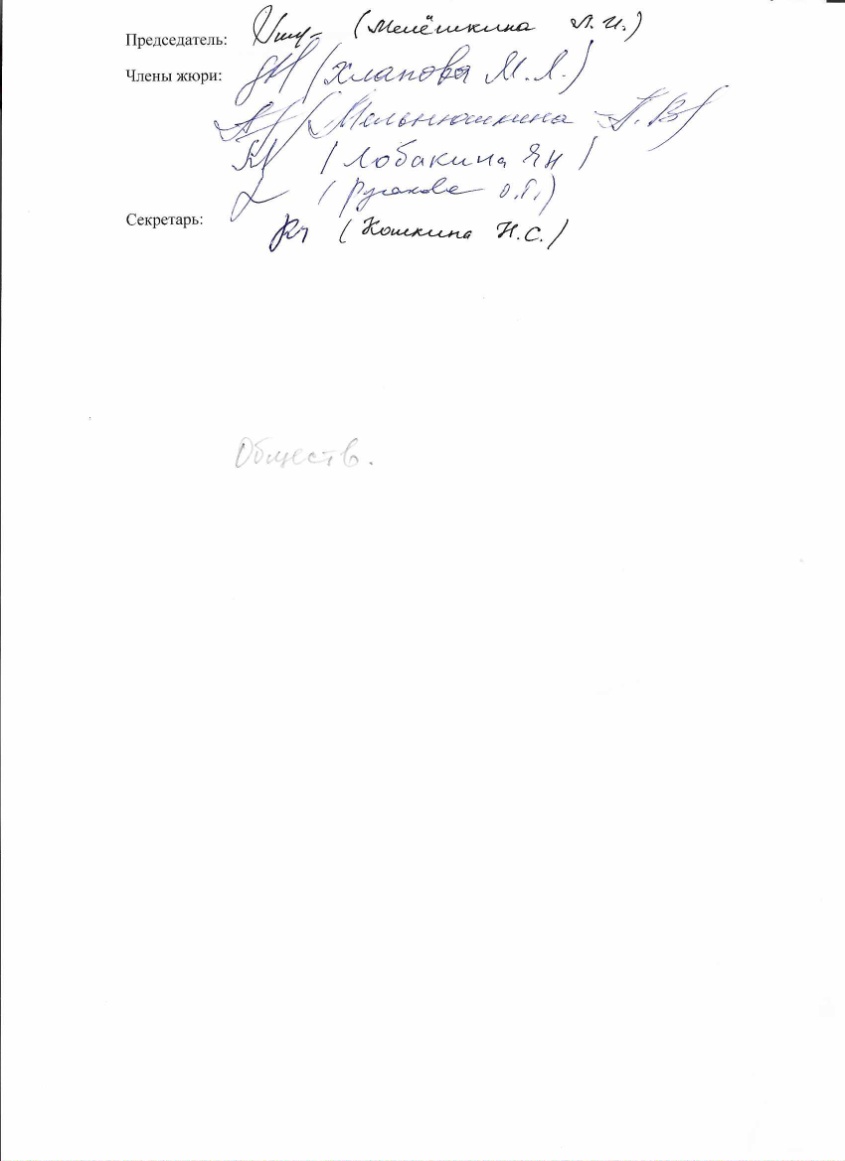 2.Список победителей и призеров школьного этапа Всероссийской олимпиады школьников по обществознанию№п/пФИОучастникаКлассОбщее количество баллов из мах. Кол. Баллов / %)СтатусучастникаолимпиадыФ.И.О. учителя1Захаркина П.О.965 из 70 (92%)победительЛобакина Е.Н2Тишакина Ю.А.962 из 70 (88%)призерЛобакина Е.Н.3Коняев Н.А.951 из 70 (72%)призерЛобакина Е.Н.4Чепурнова С.А.931 из 70 (44%)участникЛобакина Е.Н.5Байрамова С.Э.920 из 70 (28%)участникЛобакина Е.Н.6Яшина В.А.920 из 70 (28%)участникЛобакина Е.Н.7Корнейчук А.П1060 из 70 (86%)победительХлапова М.Л.8Донникова В.Д.1058 из 70 (83%)призерХлапова М.Л.9Гудков И.Д.1046 из 70 (66%)призерХлапова М.Л.10Волчков А.В.1040 из 70 (57%)участникХлапова М.Л.11Малеева М В.1035 из 70(50%)участникХлапова М.Л.12Молочко К.М.1033 из 70 (47%)участникХлапова М.Л.13Потапова АЕ.1159 из 71 (83%)победительХлапова М.Л.14Иванова В.А.1158 из 71 (82%)призерХлапова М.Л.15Савостикова А.В.1142 из 71 (59%)призерХлапова М.Л.16Якушев А.Э.1130 из 71 (42%)участникХлапова М.Л.17Блохин И.В.1130 из 71 (42%)участникХлапова М.Л.18Губарев Н.А.1129 из 71 (41%)участникХлапова М.Л.№ п/пФИОКлассОбщее количество баллов из мах. кол. баллов / %)Тип дипломаФ.И.О. учителя1Захаркина П.О.965 из 70 (92 %)победительЛобакина Е.Н2Тишакина Ю.А.962 из 70 (88%)призерЛобакина Е.Н3Коняев Н.А.951 из 70 (72%)призерЛобакина Е.Н4Корнейчук А.П.1060 из 70 (86%)победительХлапова М.Л.5Донникова В.Д.1058 из 70 (83%)призерХлапова М.Л.6Гудков И.Д.1046 из 70 (66%)призерХлапова М.Л.7Потапова А.Е.1159 из 71 (83%)победительХлапова М.Л.8Иванова В.А.1158 из 71 (82%)призерХлапова М.Л.9Якушев А.Э.1142 из 71 (59%)призерХлапова М.Л.